Aanwezig: Anne-Marie, Yvonne, Bart, Miriam en AliceAfwezig: Auke, Sandy en Anoeska.OpeningYvonne heet iedereen welkom.Notulen/postDe notulen is goedgekeurd. Geen post.ActielijstDe actielijst is doorgenomen. Enkele punten komende volgende keer weer terug op de agenda. Melding van oudersEen vraag vanuit de ouders: waaraan wordt het extra vrijgekomen geld van het ministerie besteed op de Maria Bernadette? Afgesproken is om dit af en toe in de nieuwsbrief te laten terug komen. Dit punt wordt geagendeerd voor de volgende vergadering.Een andere vraag: kunnen de 10 minuten gesprekken eerder plaatsvinden? Dit is nu best laat na de start van het schooljaar. De leden waren het hiermee eens. Voorstel is om de 10 minuten gesprekken twee weken eerder in te plannen. Dit voorstel wordt met het docententeam besproken. Indien zij akkoord gaan komt dit in de nieuwsbrief te staan. Tevens zal voortaan in het informatieboekje worden vermeld dat alle ouders indien gewenst eerder een gesprek kunnen aanvragen. Mededelingen DirectieVolgend jaar gaat het weer lukken om met 9 groepen te werken. Het bestuur van SKO West-Friesland heeft hier toestemming voor gegeven.Peuterspeelzaal ‘Het Speelkasteel’ is overgenomen door Berend botje. De peuterspeelzaal zal nu over 3 locaties worden verdeeld. Dit is de huidige locatie op het wijmersplantsoen, het Koggeschip en de Maria Bernadette. De komst van de peuterspeelzaal levert de school extra geld op.Het haalbaarheidsonderzoek naar de nieuwbouw laat nog op zich wachten. De verwachting is dat deze in januari beschikbaar komt.Vaardigheidsscore CitoDe ouderleden van de MR kregen uitleg over de vaardigheidsgroeitabel en hoe dit aan de leerlingen wordt gepresenteerd. Het streefniveau wordt aangepast indien dit te moeilijk of te makkelijk is. Het streefniveau wordt niet te snel om hoog gedaan om kinderen wel succes te laten ervaren.RondvraagGeen punten.VerkeerssituatieDe MR is al lange tijd niet tevreden over de verkeerssituatie rondom de school. Er is veel autoverkeer en het ontbreekt er aan overzicht. De problemen worden veelal veroorzaakt door de ouders zelf, die hun kinderen met de auto naar school brengen. Daarbij worden auto’s op gevaarlijke plekken geparkeerd. Dhr. Braaksma van Gemeente Belangen is door een van ons benaderd en hij heeft dit aangekaart bij de Gemeente. Burgemeester Streng is vervolgens de verkeerssituatie met eigen ogen komen aanschouwen. Hij beloofde een plan ter verbetering. Tijdens deze vergadering werd het nieuwe plan gepresenteerd door Burgemeester Streng en zijn collega. De MR heeft kritisch naar de plannen gekeken en verbeterpunten aangegeven. Helaas was niet alles mogelijk maar de plannen zijn een hele verbetering. Burgemeester Streng moet wel nog in gesprek met de bewoners van Valbrug over de plannen. Indien zij akkoord gaan zal het plan worden gerealiseerd. In januari verwacht hij hierover duidelijkheid te kunnen scheppen. Wel benadrukte hij dat de school ook een verantwoordelijkheid heeft. Aan ons om ouders en kinderen bij de plannen te betrekken. Hoe dit het beste kan worden gedaan zal tijdens de volgende MR-vergadering worden besproken.Bijlage 1: ActiepuntenlijstVaste afspraken:Alice notuleert.Anoeska maakt de agenda.Anoeska stuurt de notulen door (na goedkeuring) naar het team en vraagt Bart deze op de website te plaatsen.Bart zet de notulen op de website.Miriam hangt de notulen op in de school.Sandy laat de post rondgaan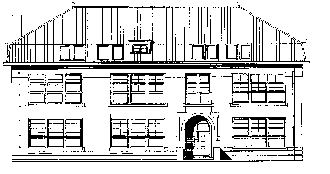 Notulen MR-vergadering 25 november 2019Wat?Wie?StatusLaatste punten toevoegen aan de statuten en als PDF doorsturen naar de ledenSandyJaarverslag MRAliceVacature MR en GMR plaatsen in de nieuwsbriefAliceMogelijkheid voor de ouders om eerder een gesprek aan te vragen in informatieboekje zettenYvonneBespreken met het docententeam; 10 minuten gesprekken 2 weken eerderBartStukje over social-media in de nieuwsbriefTomAgenderen volgende vergadering:Nieuwbouwplannen Feedback docentenVerkeerssituatieWerkdrukgelden, wat wel en niet in nieuwsbriefYvonne